Сводный отчет         о результатах проведения оценки регулирующего воздействияпроекта постановления Кабинета Министров Чувашской Республики«О внесении изменений в постановление Кабинета Министров Чувашской Республики от 13 ноября 2014 г. № 397»1. Общая информация1.1. Орган  исполнительной власти Чувашской Республики, осуществляющий подготовку проекта нормативного правового акта Чувашской Республики, оценка регулирующего    воздействия   которого   проводится   в   соответствии   с законодательством   Российской   Федерации  и  законодательством  Чувашской Республики (далее – проект акта): Министерство сельского хозяйства Чувашской Республики (далее - Минсельхоз Чувашии).1.2. Наименование проекта акта: проект постановления Кабинета Министров Чувашской Республики «О внесении изменений в постановление Кабинета Министров Чувашской Республики от 13 ноября 2014 г. № 397» (далее – проект постановления, постановление № 397).1.3. Стадия разработки: внесение изменений.1.4. Данный сводный отчет о результатах оценки регулирующего воздействия проекта акта подготовлен на этапе предварительной оценки.1.5. Обоснование выбора варианта проведения оценки регулирующего воздействия:Предварительная оценка проекта постановления проводится на основании положений Порядка проведения оценки регулирующего воздействия проектов нормативных правовых актов Чувашской Республики (приложение № 2 к постановлению Кабинета Министров Чувашской Республики от 29 ноября 2012 г.          № 532): согласно пункту 3.3 этого Порядка предварительная оценка проводится в случае наличия в проекте акта положений, которыми устанавливаются новые или изменяются ранее предусмотренные нормативными правовыми актами Чувашской Республики обязанности для субъектов предпринимательской и инвестиционной деятельности. В результате предварительной оценки регулирующего воздействия установлено следующее:1) проект постановления регулирует вопросы предоставления мер поддержки субъектам предпринимательской деятельности;2) проект постановления предусматривает изменения в постановление           № 397 юридико-технического характера и приведения его в соответствие с постановлением Правительства Российской Федерации от 14 мая 2021 г. № 731   «О Государственной программе эффективного вовлечения в оборот земель сельскохозяйственного назначения и развития мелиоративного комплекса Российской Федерации», а именно, уточняется порядок предоставления субсидии, размер субсидии от части понесенных затрат на отдельные виды мелиорации;3) проектом постановления дополняется перечень представляемых документов при проведении гидромелиоративных, агролесомелиоративных, фитомелиоративных, культуртехнических мероприятий на выбывших сельскохозяйственных угодьях, а также на мероприятия в области известкования кислых почв на пашне.Комплект документов для получения государственной поддержки соответствует обычаям делового документооборота, в связи с этим принято решение о подготовке сводного отчета об оценке регулирующего воздействия на этапе предварительной оценки регулирующего воздействия.2. Описание проблемы, на решение которой направлено предлагаемое правовое регулирование2.1. Причины государственного вмешательства:Настоящий проект постановления подготовлен в целях приведения постановления № 397 в соответствие с постановлением Правительства Российской Федерации от 14 мая 2021 г. № 731 «О Государственной программе эффективного вовлечения в оборот земель сельскохозяйственного назначения и развития мелиоративного комплекса Российской Федерации» (далее – постановление          № 731).В целях совершенствования механизма предоставления субсидий из республиканского бюджета Чувашской Республики на реализацию мероприятий подпрограммы «Развитие мелиорации земель сельскохозяйственного назначения Чувашской Республики» государственной программы Чувашской Республики «Развитие сельского хозяйства и регулирование рынка сельскохозяйственной продукции, сырья и продовольствия Чувашской Республики» при проведении гидромелиоративных, агролесомелиоративных, фитомелиоративных, культуртехнических мероприятий на выбывших сельскохозяйственных угодьях, а также на мероприятия в области известкования кислых почв на пашне проектом постановления предусматривается представление сельхозтоваропроизводителями республики дополнительных документов: копии правоустанавливающих документов на земельный участок и (или) документов, подтверждающих право пользования земельным участком (в случае, если земельный участок не находится в собственности сельскохозяйственного товаропроизводителя), на котором реализуются мероприятия проекта мелиорации.Также сельхозтоваропроизводители республики вправе представить по собственной инициативе выписку из Единого государственного реестра недвижимости об основных характеристиках и зарегистрированных правах на земельный участок, на котором реализуются мероприятия проекта мелиорации.При проведении агролесомелиоративных, фитомелиоративных, культуртехнических мероприятий на выбывших сельскохозяйственных угодьях сельхозтоваропроизводители республики представляют копию акта осмотра земель, на которых проведены указанные в настоящем абзаце мероприятия по форме согласно приложению № 11 Правилам.Также вносятся изменения юридико-технического характера.Это позволит избежать выплат субсидий недобросовестным сельхозтоваропроизводителям республики, выполняющим гидромелиоративные, агролесомелиоративные, фитомелиоративные, культуртехнические мероприятия на выбывших сельскохозяйственных угодьях, а также мероприятия в области известкования кислых почв на пашне, на земельных участках, не находящихся в собственности или пользовании (аренде) в установленном законодательством Российской Федерации порядке.Также позволит избежать выплат субсидий недобросовестным сельхозтоваропроизводителям республики, не полностью выполнивших агролесомелиоративные, фитомелиоративные, культуртехнические мероприятия на выбывших сельскохозяйственных угодьях. 2.2. Негативные эффекты, связанные с существованием рассматриваемой проблемы, и их количественная оценка:- сохранение текущего положения может привести к прекращению финансирования мероприятий подпрограммы за счет средств республиканского бюджета Чувашской Республики;- несоответствие постановления № 397 федеральному законодательству.2.3. Основные группы субъектов предпринимательской и иной экономической деятельности, интересы которых затронуты существующей проблемой, и их количественная оценка:Проект постановления содержит нормы, затрагивающие в текущем году интересы 4-х сельхозтоваропроизводителей республики, проводивших культуртехнические мероприятия на выбывших сельскохозяйственных угодьях в 2021-2022 годах и направленных на отбор в Минсельхоз России в соответствии с Порядком отбора проектов мелиорации, а также с требованиями к составу заявочной документации, представляемой для отбора проектов мелиорации, утвержденным приказом Минсельхоза России от 29 апреля 2022 г. № 273 «Об утверждении Порядка отбора проектов мелиорации».В 2022 году на возмещение затрат на выполнение мероприятий в области мелиорации средства из республиканского бюджета Чувашской Республики не предусмотрены. Ориентировочно на государственную поддержку могут претендовать 3 сельхозтоваропроизводителя республики, в случае отбора проектов мелиорации на культуртехнические мероприятия на выбывших сельскохозяйственных угодьях Минсельхозом России.2.4. Риски и предполагаемые последствия, связанные с сохранением текущего положения:1. Риск вынесения протеста прокуратуры.2. Риск не перечисления субсидий сельхозтоваропроизводителям республики, выполнившим работы в области мелиорации.3. Определение целей предлагаемого правового регулирования Основные цели правового регулирования: Основной целью правового регулирования является повышение продуктивности сельскохозяйственного производства и плодородия почв.4. Возможные варианты достижения поставленных целейВ рамках предварительной оценки были выделены следующие варианты государственного регулирования:4.1. Невмешательство: не рассматривается, т.к. постановление № 397 необходимо привести в соответствие с федеральным законодательством.4.2. Совершенствование применения существующего регулирования:вариант 1: приведение постановления № 397 в соответствие с федеральным законодательством и включением в Правила дополнительных документов на земельные участки, на которых проводятся работы в области мелиорации, акт осмотра земель, на которых проведены агролесомелиоративные, фитомелиоративные, культуртехнические мероприятия на выбывших сельскохозяйственных угодьях, а также увеличение размера субсидии на выполнение мероприятий по известкованию кислых почв на пашне сверх уровня софинансирования из федерального бюджета.вариант 2: приведение постановления № 397 в соответствие с федеральным законодательством.4.3. Прямое государственное регулирование (форма): не рассматривается.5. Сравнение возможных вариантов решения проблемы5.1. Социальные группы, экономические секторы или территории, на которые будет оказано воздействие:государство в лице Минсельхоза Чувашии;субъекты предпринимательской деятельности - организации, осуществляющие разработку проектно-сметной документации на мероприятия в области мелиорации;субъекты предпринимательской деятельности – сельхозтоваропроизводители республики, заинтересованные в проведении мероприятий в области мелиорации;общество и потребители сельскохозяйственной продукции, производимой на территории Чувашской Республики.5.2. Ожидаемое негативное и позитивное воздействие каждого из вариантов достижения поставленных целей. 1) Совершенствование применения существующего регулирования (вариант 1):При данном варианте будут следующие эффекты для заинтересованных социальных групп:разнонаправленный, но больше положительный для государства, обусловлен с одной стороны увеличением объема выделения бюджетных средств, с другой стороны более эффективным расходованием бюджетных средств и возможным увеличением налоговых поступлений от сельхозтоваропроизводителей, выполнявших работы в области мелиорации;положительный для субъектов предпринимательской деятельности Чувашской Республики, выраженный в увеличении разрабатываемых проектов в области мелиорации, а именно на известкование кислых почв на пашне;положительный эффект для субъектов предпринимательства – сельхозтоваропроизводителей, планирующих проводить мероприятия в области мелиорации в ближайшее время, т.к. внесение изменений в постановление № 397 позволит участвовать в конкурсном отборе Минсельхоза России и избежать необоснованное получение средств государственной поддержки, а также возмещать до 90% затрат при проведении мероприятий в области известкования кислых почв на пашне;положительный для общества и потребителей сельскохозяйственной продукции, сырья и продовольствия, выраженный в сохранении или повышении предложения продукции, производимой на территории Чувашской Республики, за счет уменьшения кислых почв в республике.2) Совершенствование применения существующего регулирования (вариант 2):Предлагаемое проектом постановления регулирование влечет за собой наличие следующих эффектов для заинтересованных социальных групп: разнонаправленный эффект для государства, выраженный в незначительном увеличении налоговых поступлений в бюджет и незначительном повышении активности развития сельского хозяйства; нейтральный эффект для субъектов предпринимательской деятельности Чувашской Республики, выраженный в сохранении объемов разрабатываемой проектно-сметной документации; нейтральный для субъектов предпринимательства – сельхозтоваропроизводителей, планирующих проводить мероприятия в области мелиорации в ближайшее время, т.к. внесение изменений в постановление № 397 позволит участвовать в конкурсном отборе Минсельхоза России; нейтральный для общества и потребителей сельскохозяйственной продукции, сырья и продовольствия, производимой на территории Чувашской Республики, выраженный в сохранении предложения продукции, производимой на территории Чувашской Республики.В Таблице 5.1 представлен сравнительный анализ эффектов описанных выше альтернатив для различных групп интересов.Таблица 5.1. – Сравнение эффектов для различных групп интересов в результате использования предложенных вариантов государственного регулирования 5.3. Количественная оценка соответствующего воздействия (если возможно):Количественная оценка выделенных эффектов воздействия может быть приведена для следующих видов воздействия:1) Совершенствование применения существующего регулирования (вариант 1):Проект постановления предусматривает возмещение части затрат, произведенных сельхозтоваропроизводителями республики, прошедших конкурсный отбор в Минсельхозе России, по ставкам, указанным в проекте постановления.Учитывая, что площадь кислых почв на пашне по итогам 2021 года в республике составила 236,6 тыс. га кислых почв (32% от площади пашни республики), нуждающихся в известковании, принято решение выплачивать субсидию сверх уровня софинансирования из федерального бюджета, в общем размере понесенных затрат на выполнение мероприятий по известкованию кислых почв на пашне. Уровень софинансирования составляет не более 40 процентов фактически понесенных затрат.В случае если проект мелиорации на выполнение мероприятий по известкованию кислых почв на пашне не был отобран Минсельхозом России в связи с отсутствием бюджетных ассигнований и лимитов бюджетных обязательств, доведенных до Минсельхоза России, субсидии предоставляются за счет средств республиканского бюджета Чувашской Республики в размере не более 90 процентов затрат в пределах лимитов бюджетных обязательств, утвержденных Минсельхозу Чувашии на указанные цели.Уточнение представляемых документов при выполнении гидромелиоративных, агролесомелиоративных, фитомелиоративных, культуртехнических мероприятий на выбывших сельскохозяйственных угодьях, а также на мероприятия в области известкования кислых почв на пашне позволит избежать необоснованное получение средств государственной поддержки.Принятие проекта постановления позволит выполнить объемы работ по известкованию кислых почв на площади 10000 га в 2022 году, предусмотренного в 2022 году в соответствии с постановлением Кабинета Министров Чувашской Республики от 23 марта 2022 г. № 102 «О мерах по обеспечению проведения сезонных полевых сельскохозяйственных работ в 2022 году» (далее – постановление № 102).Кроме того, позволит выполнить целевой показатель (индикатор) «ввод в эксплуатацию мелиорируемых земель за счет реконструкции, технического перевооружения и строительства новых мелиоративных систем, включая мелиоративные системы общего и индивидуального пользования», предусмотренный в государственной программе Чувашской Республики «Развитие сельского хозяйства и регулирование рынка сельскохозяйственной продукции, сырья и продовольствия Чувашской Республики», утвержденной постановлением Кабинета Министров Чувашской Республики № 433 (далее – постановление          № 433), равный 300 га.2) Совершенствование применения существующего регулирования (вариант 2):При реализации варианта 2 имеются риски сокращения объемов работ по известкованию кислых почв в 2022 году, что не позволит сократить площадь кислых почв в республике, а также сельхозтоваропроизводители могут столкнуться с возвратом субсидии при проведении проверочных работ проверяющими органами.5.4. Период воздействия: бессрочно.5.5. Выводы  по  результатам  ожидаемого  воздействия и количественнойоценке   соответствующего   воздействия  каждого  из  вариантов  достижения поставленных целей:В результате анализа выгод и издержек рассмотренных вариантов регулирования рекомендуется реализация совершенствования применения существующего регулирования (вариант 1).6. Публичные консультации6.1. Сведения  о размещении уведомления об обсуждении идеи (концепции) проекта акта, сроках представления предложений в связи с таким размещением, лицах, которые извещены о начале обсуждения идеи (концепции) проекта акта в соответствии   с   разделом  II  Порядка  проведения  оценки  регулирующего воздействия  проектов  нормативных  правовых  актов  Чувашской  Республики, утвержденного  постановлением Кабинета Министров Чувашской Республики от 29 ноября 2012 г. № 532, электронный адрес размещения уведомления о проведении обсуждения идеи (концепции) проекта акта: Обсуждение идеи (концепции) проекта постановления не проводится.6.2. Сведения о размещении  уведомления  о  проведении  публичных консультаций, сроках представления предложений в связи с таким размещением, лицах,  которые извещены о проведении публичных консультаций в соответствии с  пунктом  4  Порядка  проведения  органом исполнительной власти Чувашской Республики  публичных  консультаций,  утвержденного постановлением Кабинета Министров   Чувашской   Республики  от  29  ноября  2012  г.  № 532, полный электронный   адрес   размещения   уведомления   о   проведении   публичных консультаций:Сводный отчет о результатах проведения оценки регулирующего воздействия подготовлен на этапе предварительной оценки. Публичные консультации по проекту постановления не проводятся. Проект постановления размещен на сайте regulations.cap.ru в информационно-телекоммуникационной в сети «Интернет» 15 августа 2022 года https://regulations.cap.ru/projects/4068.7. Рекомендуемый вариант достижения поставленных целей7.1. Описание выбранного варианта достижения поставленных целей: В результате проведения оценки регулирующего воздействия проекта постановления в качестве рекомендуемого варианта достижения поставленных целей было выбрано совершенствование применения существующего регулирования (вариант 1), предполагающее приведение постановления № 397 в соответствие с федеральным законодательством и включением в Правила дополнительных документов на земельные участки, на которых проводятся работы в области мелиорации, акт осмотра земель, на которых проведены агролесомелиоративные, фитомелиоративные, культуртехнические мероприятия на выбывших сельскохозяйственных угодьях, а также увеличение размера субсидии на выполнение мероприятий по известкованию кислых почв на пашне сверх уровня софинансирования из федерального бюджета.7.2. Обоснование соответствия масштаба правового регулирования масштабу существующей проблемы:Масштаб правового регулирования соответствует масштабу проблемы, поскольку в данном случае причиной государственного вмешательства в постановление № 397 является повышение эффективности предоставления государственной поддержки на проведение мероприятий в области мелиорации.7.3. Сведения   о   целях  предлагаемого  правового  регулирования  и обоснование  их  соответствия  принципам правового регулирования, посланиям Президента Российской Федерации Федеральному Собранию Российской Федерации, стратегии социально-экономического развития Чувашской Республики, посланиям Главы  Чувашской  Республики  Государственному Совету Чувашской Республики, государственным  программам  Чувашской Республики и иным принимаемым Главой Чувашской Республики или Кабинетом Министров Чувашской Республики решениям, в  которых формулируются и обосновываются цели и приоритеты государственной политики  Чувашской  Республики,  направления  достижения  указанных целей, задачи,  подлежащие  решению  для их достижения, поручениям Главы Чувашской Республики    или   Кабинета   Министров   Чувашской   Республики   органам исполнительной власти Чувашской Республики:Целями правового регулирования является совершенствование порядка предоставления государственной поддержки на реализацию мероприятий по повышению плодородия почв.Цель проекта постановления соответствует:постановлению № 731;постановлению № 102;постановлению № 433;Закону Чувашской Республики от 25 ноября 2021 г. № 86                          «О республиканском бюджете Чувашской Республики на 2022 год и на плановый период 2023 и 2024 годов» (далее – Закон Чувашской Республики № 86);приказу Минсельхоза России от 29 апреля 2022 г. № 273 «Об утверждении Порядка отбора проектов мелиорации».7.4. Описание обязательных требований, связанных с осуществлением предпринимательской и иной экономической деятельности, обязанностей и запретов, которые предполагается возложить на субъекты предпринимательской и инвестиционной деятельности, ответственности за нарушение нормативных правовых актов Чувашской Республики, затрагивающих вопросы осуществления предпринимательской и иной экономической  деятельности, и (или) описание предполагаемых изменений в содержании  существующих положений указанных субъектов:Проектом постановления предусматривает возмещение части затрат, произведенных сельхозтоваропроизводителями республики, прошедших конкурсный отбор в Минсельхозе России, по ставкам, указанным в проекте постановления.При проведении гидромелиоративных, агролесомелиоративных, фитомелиоративных, культуртехнических мероприятий на выбывших сельскохозяйственных угодьях, а также на мероприятия в области известкования кислых почв на пашне проектом постановления предусматривается представление сельхозтоваропроизводителями республики дополнительных документов: копии правоустанавливающих документов на земельный участок и (или) документов, подтверждающих право пользования земельным участком (в случае, если земельный участок не находится в собственности сельскохозяйственного товаропроизводителя), на котором реализуются мероприятия проекта мелиорации.Также сельхозтоваропроизводители республики вправе представить по собственной инициативе выписку из Единого государственного реестра недвижимости об основных характеристиках и зарегистрированных правах на земельный участок, на котором реализуются мероприятия проекта мелиорации.При проведении агролесомелиоративных, фитомелиоративных, культуртехнических мероприятий на выбывших сельскохозяйственных угодьях сельхозтоваропроизводители республики представляют копию акта осмотра земель, на которых проведены указанные в настоящем абзаце мероприятия по форме согласно приложению № 11 Правилам.В ходе оценки регулирующего воздействия проекта постановления исключены положения о предоставления копии выписки из Единого государственного реестра недвижимости об основных характеристиках и зарегистрированных правах на земельный участок, на котором реализуются мероприятия проекта мелиорации. Доработанный проект постановления не содержит избыточных требований к субъектам предпринимательской деятельности, а также положений, ограничивающих конкуренцию.7.5. Изменение полномочий, прав и обязанностей государственных органов Чувашской   Республики  и  органов  местного  самоуправления  муниципальных образований  Чувашской  Республики  или  сведения  об их изменении, а также порядок   их   реализации  в  связи  с  введением  предлагаемого  правового регулирования:Принятие проекта постановления не предусматривает изменение функций, полномочий, обязанностей и прав государственных органов Чувашской Республики и органов местного самоуправления муниципальных образований Чувашской Республики. 7.6. Оценка  расходов  (возможный  объем поступлений) республиканского бюджета   Чувашской   Республики  при  реализации  предлагаемого  правового регулирования:Законом Чувашской Республики № 86 возмещение части затрат сельхозтоваропроизводителям республики, проводившим работы в области мелиорации, не предусмотрено. Принятие настоящего проекта постановления не потребует выделения дополнительных средств из республиканского бюджета Чувашской Республики.7.7. Оценка изменений расходов субъектов предпринимательской и иной экономической деятельности на осуществление такой деятельности, связанных с необходимостью выполнения обязательных требований и обязанностей, возлагаемых на них или изменяемых предлагаемым правовым регулированием:Рассматриваемое регулирование, представленное в проекте постановления, не несет значительных издержек для групп интересов, в частности для субъектов предпринимательской деятельности.Проект постановления предполагает расходы на подготовку документов для получателей государственной поддержки: для выполнения требований хозяйствующими субъектами будет затрачено от 3 до 7 человеко-часа. В денежном выражении это составит от 447 до 1043 рублей (стоимость 1 часа = 26566 руб. / (22дн * 8 час.) = 149 руб.). Дополнительные расходы будут связаны с изготовлением копий документов, которые ориентировочно составят 250 рублей (50 листов * 5 рублей), что не является обременительным для заявителя.В ходе оценки регулирующего воздействия проекта постановления исключены положения о предоставления копии выписки из Единого государственного реестра недвижимости об основных характеристиках и зарегистрированных правах на земельный участок, на котором реализуются мероприятия проекта мелиорации, которые можно оценить в сумме 3976 рублей (400 рублей стоимость услуги, 3 дня ожидания=149*8*3=3576 рублей). При обращении трех заявителей 11,9 тыс. рублей, экономия заявителей.Доработанный проект постановления не содержит требования, способствующие возникновению необоснованных расходов у субъектов предпринимательской деятельности при формировании пакета документов.7.8. Ожидаемые выгоды от реализации выбранного варианта достижения поставленных целей:В результате реализации проекта постановления ожидается повышение эффективности предоставления средств государственной поддержки  субъектам предпринимательской деятельности – сельхозтоваропроизводителей на проведение работ в области мелиорации, а также соответствие федеральному законодательству.7.9. Оценка рисков невозможности решения проблемы предложенным способом, рисков непредвиденных негативных последствий:Отсутствуют.7.10. Предполагаемая дата вступления в силу проекта акта, оценка необходимости установления переходного периода и (или) отсрочки вступления в силу проекта акта либо необходимость распространения предлагаемого регулирования на ранее возникшие отношения:Дата вступления в силу проекта постановления через 10 дней после дня официального опубликования. 8. Реализация выбранного варианта достижения поставленных целей и последующий мониторинг8.1. Организационные вопросы практического применения выбранного варианта достижения поставленных целей:После принятия проекта постановления представляется необходимым обязательное информирование сельхозтоваропроизводителей, заинтересованных в проведении работ в области мелиорации, путем размещения принятого постановления на официальном сайте Минсельхоза Чувашии на Портале органов власти Чувашской Республики, в информационно-телекоммуникационной сети «Интернет», а также через специалистов Минсельхоза Чувашии по решению вопросов поддержки сельскохозяйственного производства в муниципальных районах (муниципальных округах).8.2. Система мониторинга (указываются прогнозные индикаторы (показатели) достижения целей по годам с приведением методов расчета индикаторов (показателей) и источников информации для расчетов): В подпрограмме «Развитие мелиорации земель сельскохозяйственного назначения Чувашской Республики» государственной программы Чувашской Республики «Развитие сельского хозяйства и регулирование рынка сельскохозяйственной продукции, сырья и продовольствия Чувашской Республики» установлен целевой показатель (индикатор) по вводу в эксплуатацию мелиорируемых земель за счет реконструкции, технического перевооружения и строительства новых мелиоративных систем, включая мелиоративные системы общего и индивидуального пользования.Ввод в эксплуатацию мелиорируемых земельИсточником информации для формирования показателей являются сведения, представляемые получателями субсидии в соответствии с соглашениями между Минсельхозом Чувашии и получателями субсидииПриложением № 2 к постановлению № 102 установлены объемы работ по известкованию кислых почв необходимые выполнить сельхозтоваропроизводителям республики в 2022 году.Объемы работ по известкованию кислых почвИсточником информации для формирования показателей являются сведения, представляемые получателями субсидии в соответствии с соглашениями между Минсельхозом Чувашии и получателями субсидии.8.3. Вопросы осуществления последующей оценки эффективности:Последующая оценка эффективности осуществляется на основе анализа данных, собранных в ходе мониторинга результатов реализации выбранного варианта достижения поставленных целей.9. Информация об исполнителях:	Федоров Александр Юрьевич, 8(8352) 56-54-38 (1431), agro43@cap.ru.(Ф.И.О., телефон, адрес электронной почты исполнителя сводного отчета об оценке  регулирующего воздействия проекта постановления).                                                                                                                                   __________                                                                                                                                                                        (дата)Совершенствование применения существующего регулирования(вариант I)Совершенствование применения существующего регулирования(вариант II)Государстворазнонаправленный, но больше положительныйразнонаправленныйСубъекты предпринимательской деятельности – организации, осуществляющие разработку проектно-сметной документации на мероприятия в области мелиорацииположительныйнейтральныйСубъекты предпринимательской деятельности – сельхозтоваропроизводители, заинтересованные в проведении мероприятий в области мелиорацииположительныйнейтральныйОбщество и потребителиположительныйнейтральныйПоказатель2021 год (факт)2022 год (план)2022 год (прогноз)ввод в эксплуатацию мелиорируемых земель за счет реконструкции, технического перевооружения и строительства новых мелиоративных систем, включая мелиоративные системы общего и индивидуального пользования, га192300300Показатель2021 год (факт)2022 год (оценка)2022 год (прогноз)Объем работ по известкованию кислых почв, га3737,510000,010000,0И.о. министра сельского хозяйства Чувашской Республики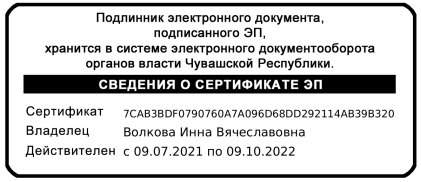 И.В. Волкова